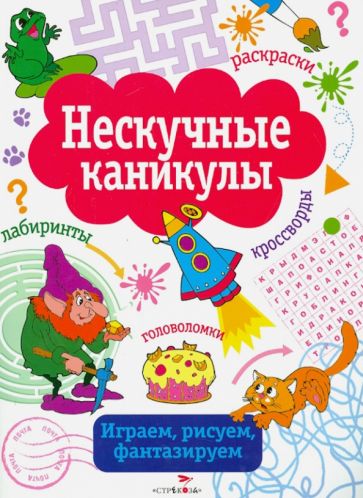 Уважаемые кадеты!Лето – это удивительное время! Можно купаться в море, загорать на даче,  читать интересные книги!Но лето – это время для самосовершенствования, самопознания и приобретения новых знаний! Предлагаем прокачать английский!Будьте настойчивы в достижении поставленных целей! I. Чтобы выполнить все задания вам необходимо:Зарегистрироваться на сайте: https://edu.skysmart.ruВыполнить задания. Good Luck! II. Мы  также рекомендуем принять участие в  бесплатных онлайн-олимпиадах:https://online-olympiad.ru/internet-olimpiada-po-angliyskomu-yazykuhttps://solncesvet.ru/olimpiada/po-angliskomy-yaziky/https://konkursita.ru/englishhttps://source2016.ru/testy-po-anglijskomu-yazyku/https://erudit-online.ru/filter/subject/english.htmlhttps://www.minobr.org/olympiads/193https://anglius.ru/https://myenglishonline.ru/https://edu-time.ru/olimpiads-school/english-5klass.html